Publicado en Roma el 21/09/2021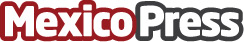 "A tavola con il Guatemala" exhibe en Italia productos agroalimentarios de 15 empresasEl gran evento está programado para este miércoles 22 de septiembre en Roma y se podrá disfrutar en directo a través de la web www.atavolaconilguatemala.itDatos de contacto:Marinellys Tremamunnowww.tremamunno.com+393807532143Nota de prensa publicada en: https://www.mexicopress.com.mx/a-tavola-con-il-guatemala-exhibe-en-italia Categorías: Internacional Gastronomía Entretenimiento Industria Alimentaria Emprendedores http://www.mexicopress.com.mx